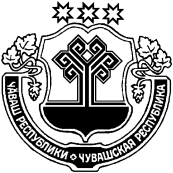 О финансовом отчете о расходовании средств бюджета Шемуршинского района Чувашской Республики, выделенных Шемуршинекой территориальной избирательной комиссии на подготовку и проведение дополнительных выборов  Собрания депутатов третьего созыва  Большебуяновского  сельского поселения по Мордовскому  одномандатному избирательному округу №6 и Речному одномандатному избирательному округу № 10, Малобуяновского сельского поселения по Фермерскому  одномандатному избирательному округу №4 и Садовому одномандатному избирательному округу №10  09 сентября 2018 года Руководствуясь частью 3 статьи 37 Закона Чувашской Республики от 25 ноября 2003 года №41 «О выборах в органы местного самоуправления в Чувашской Республике» Шемуршинское районное Собрание депутатов решило:Принять к сведению прилагаемый финансовый отчёт о расходовании средств бюджета Шемуршинского района Чувашской Республики, выделенных Шемуршинской территориальной избирательной комиссии на подготовку и проведение дополнительных выборов третьего созыва Большебуяновского  сельского поселения по Мордовскому  одномандатному избирательному округу №6 и Речному одномандатному избирательному округу № 10, Малобуяновского сельского поселения по Фермерскому  одномандатному избирательному округу №4 и Садовому одномандатному избирательному округу №10  09 сентября 2018 года. Глава Шемуршинского района 							М.Х.ХамдеевФинансовый отчёто расходовании средств бюджета Шемуршинского района Чувашской Республики, выделенных Шемуршинской территориальной избирательной комиссии на подготовку и проведение дополнительных выборов третьего созыва Большебуяновского  сельского поселения по Мордовскому  одномандатному избирательному округу №6 и Речному одномандатному избирательному округу № 10, Малобуяновского сельского поселения по Фермерскому  одномандатному избирательному округу №4 и Садовому одномандатному избирательному округу  №10 09 сентября 2018 годаЧЁВАШ РЕСПУБЛИКИШЁМЁРШЁ РАЙОН,ЧУВАШСКАЯ РЕСПУБЛИКАШЕМУРШИНСКИЙ РАЙОНШЁМЁРШЁ РАЙОН,ДЕПУТАТСЕН ПУХЁВ,ЙЫШЁНУ«____»___________2018     № ____Шёмёршё ял.ШЕМУРШИНСКОЕ РАЙОННОЕСОБРАНИЕ ДЕПУТАТОВРЕШЕНИЕ«18» октября 2018  г. № 22.4село Шемурша№п/пВиды расходовВсего1.Расходы на компенсацию и дополнительную оплату труда (вознаграждение)88833,602.Договора гражданско-правового характера12586,403.Дополнительное приобретение предметов снабжения и расходных материалов, в том числе канцелярские расходы1580,00Всего расходов на подготовку и проведение выборов103000,00